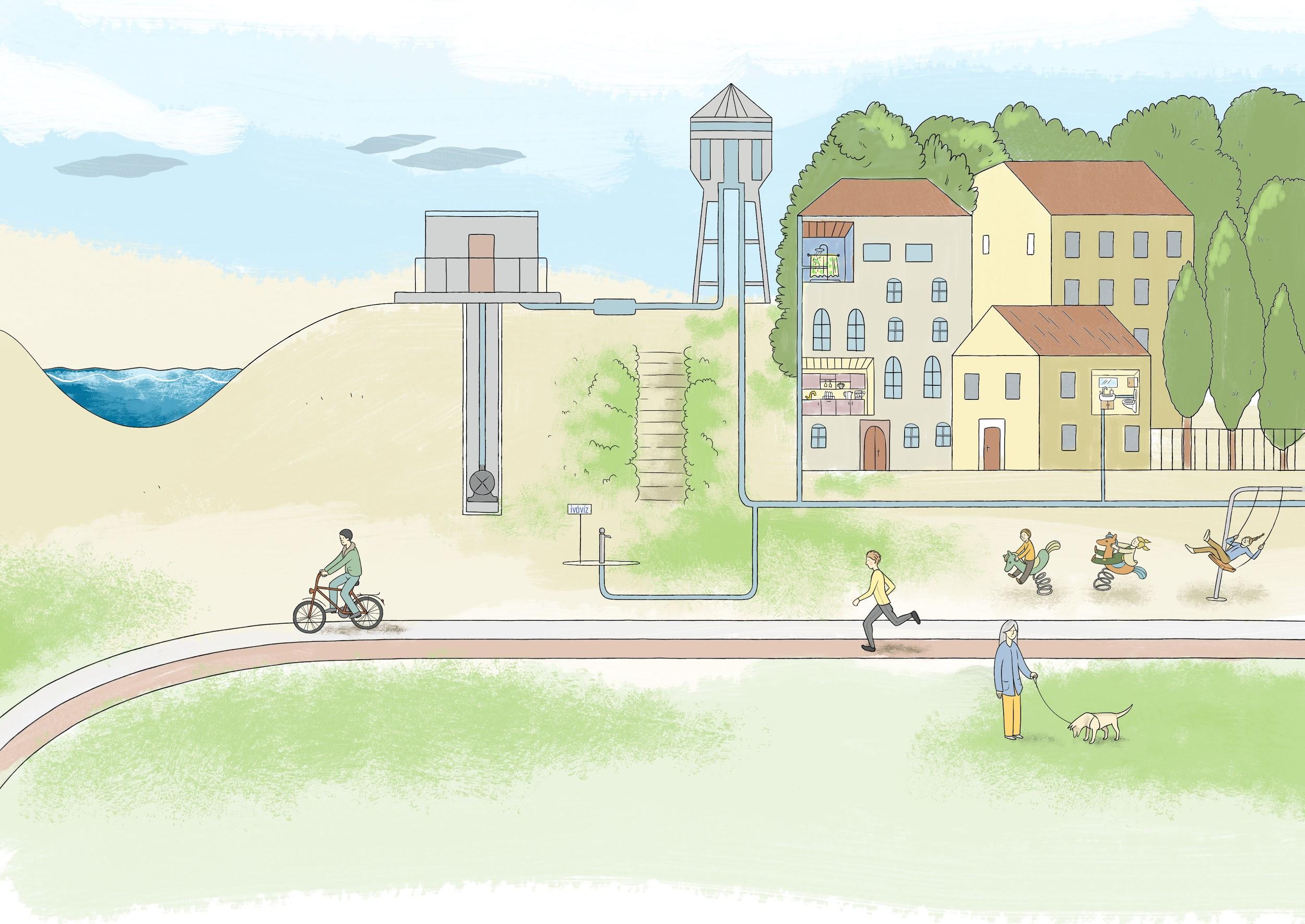 Hogyan kerül a víz a csapba?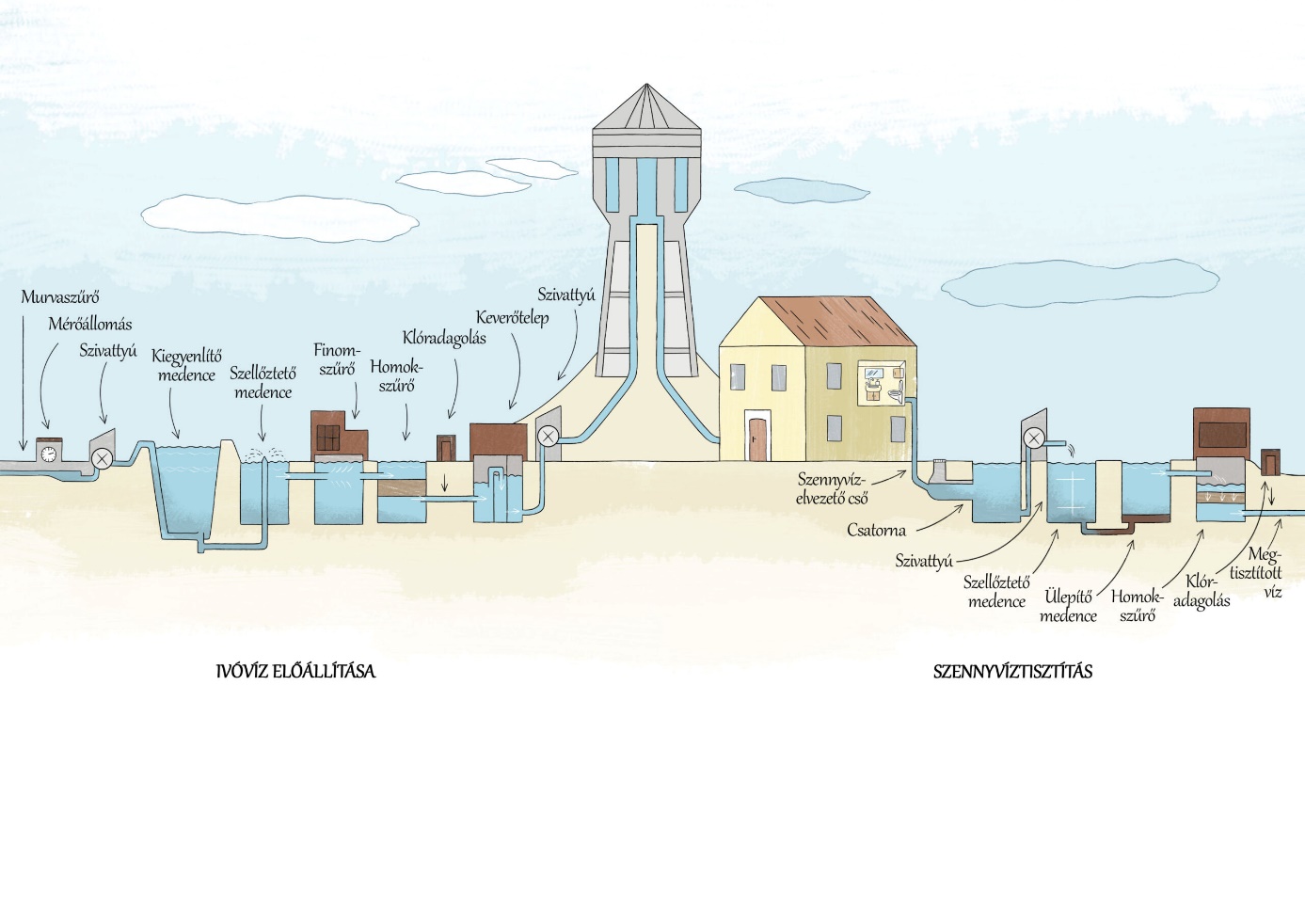 Az ivóvíz előállításának lépései